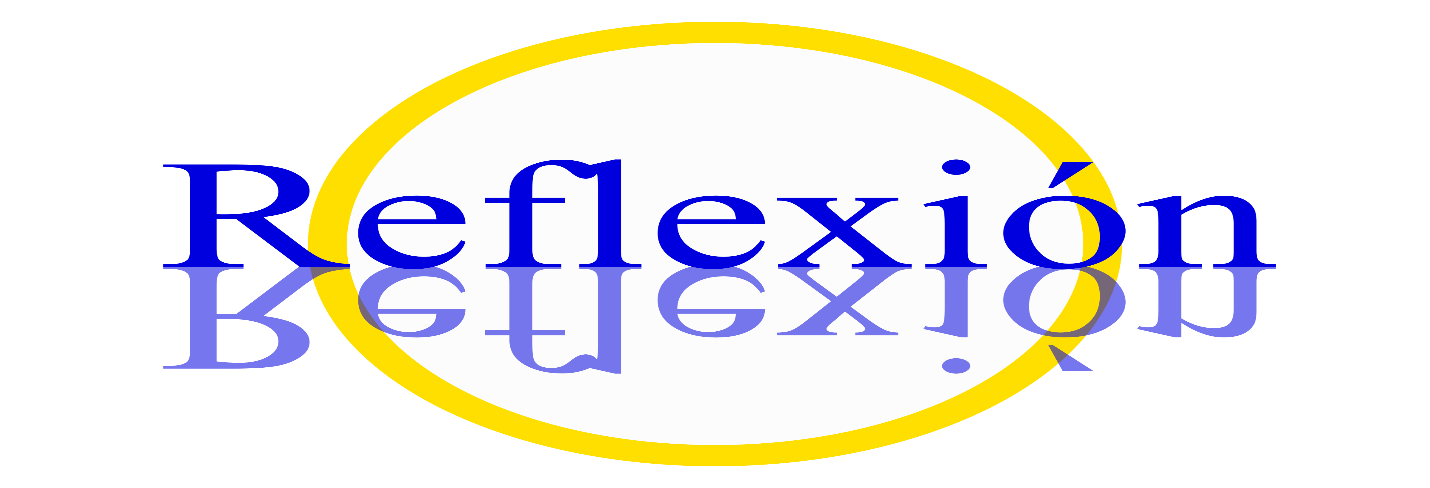 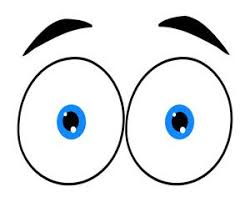 Después de observar el video 